Personal Development – Passport to Experience. 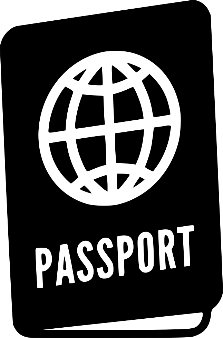 Remember:This challenge is supposed to be a fun way to keep you busy and stress-free.Please do not worry if you are unable to find any of the materials needed/complete any of the tasks.Create as much evidence as you can so you have plenty to share with us when you arrive in September.Category 1: Getting CreativeCategory 2: Learning something newCategory 3: Contributing to your family/community life.Category 4: Health and WellbeingEXTRA CHALLENGING CHALLENGES!Challenge:Tick when completedCompleted on (date):Evidence (picture, blog, reflection?)Create a completely original piece of artwork in ANY art formCreate a collage of your experiences since the school closureWrite a short storyWrite a script of an original piece of DramaWrite and record a songWrite a children’s story book and Illustrate itBake and decorate a celebration cake or batch of cupcakesCreate a small flower garden at your homeWrite a new national anthemCreate and design a new school newsletterWrite a poem about a topic of your choiceCreate a home-learning lesson for a younger sibling and team them the lessonBuild a structure with materials of your choice e.g. Lego, cardboard, spaghetti, playing cardsChallenge:Tick when completedCompleted on (date):Evidence (picture, blog, reflection?)To learn how to cook a yummy meal with a parent/carerLearn how to knit/crochet/sewLearn to play a musical instrumentLearn a recipe for a traditional meal from a different country Learn how to write a SonnetLearn 10 phrases in 3 new languagesLearn how to make a pastry or a pie.Learn how to iron your own clothes (safely and with supervision!)Learn how to do face painting or a new make-up lookLearn how to read a map and use it to go somewhere new (ensure you’re social distancing!)Learn some basic first aidChallenge:Tick when completedCompleted on (date):Evidence (picture, blog, reflection?)Read bedtime stories to your younger sibling(s) for 1 weekSafely cook a meal for your familyHand write letters to 5 friends/family members and post themWrite a thank you email to your favourite teacher(s)Safely drop off supplies for someone who is self-isolatingMake some cards and deliver them safely to the neighboursCreate some uplifting art-work and display it in your windows for the neighboursChallenge:Tick when completedCompleted on (date):Evidence (picture, blog, reflection?)Start growing a fruit or vegetable in your garden/backyardDownload a meditation app and meditate for 3 days in a weekComplete at least 30 minutes of exercise for 5 days in the week.Start a journal to reflect upon your thoughts, feelings, and experiences throughout the day. Complete this for a full week.Complete some colouring in.Eat at least 5 fruit or vegetables for 5 days in the week.Take a social distanced walk and make a note of all of the wildlife that you spotGo for a long, social distanced walk and collect 5 stones/pebbles and decorate them.Call an elderly relative and talk to them for at least 15 minutes.Call/video call a friend and discuss your passport progress.Go to bed early for at least 2 nights this week.Challenge:Tick when completedCompleted on (date):Evidence (picture, blog, reflection?)Research your family tree and draw it/record it in detail.Become a journalist for a week and write a newspaper about all of the key world events.Learn the periodic table.Read a Shakespearean play.Write letters for your local care-home and drop them of (adhere to social-distancing rules!)Raise money for a local charityDesign your own challenges for your friends and family!